apstiprinĀts
 Daugavpils Bērnu un jaunatnes sporta skolas direktors_________________I. UtinānsDaugavpilī, 2016.gada 29.septembrī.UZAICINĀJUMS piedalīties aptaujā par līguma piešķiršanas tiesībām EGBL sacensībām apbalvojumu izgatavošanaPasūtītājs: 2. Iepirkuma priekšmets: EGBL sacensībām apbalvojumu izgatavošana3. Paredzamā līgumcena: līdz EUR 550.00 bez PVN4. Līguma izpildes termiņš: 2016.gada 2.oktobris.5. Nosacījumi pretendenta dalībai aptaujā5.1. Pretendent ir reģistrēts Latvijas Republikas Uzņēmumu reģistrā vai līdzvērtīgā reģistrā ārvalstīs;5.2. Pretendentam ir pieredze tehniskajā specifikācijā minētā pakalpojuma sniegšanā;5.3. Precīzs pakalpojuma apraksts ir noteiks  tehniskajā specifikācijā (pielikums Nr.1). 6.Pretendentu iesniedzamie dokumenti dalībai aptaujā6.1. Pretendents sastādīts finanšu/tehniskais piedāvājums (2.pielikums)7.Piedāvājuma izvēles kritērijs: piedāvājums ar viszemāko cenu, kas pilnībā atbilst prasībām;8.Piedāvājums iesniedzams: līdz 2016.gada 30.septembrim plkst.15:00 9.Piedāvājums var iesniegt:9.1.personīgi, vai pa pastu pēc adreses Kandavas ielā 17a, Daugavpilī (3.stāvs, kab.305)9.2.elektroniski (e-pasts: daugavpilsbjss@inbox.lv)10.Paziņojums par rezultātiem: tiks ievietota Daugavpils pilsētas domei tīmekļa vietnē www.daugavpils.lv , sadaļā “Pašvaldības iepirkumi, konkursi”Pielikumā:Tehniskā specifikācija;Finanšu-tehniskā piedāvājuma forma.   1.pielikumsTehniskā specifikācijaVeicamā darba uzdevumi: : apbalvojumu izgatavošana un piegāde;Pasūtījuma izpildināšana: 2016.gada 2.oktobris.Norises vieta: Stadiona iela 1, DaugavpilsTehnisko specifikāciju sagatavojaDaugavpils Bērnu un jaunatnes sporta skolas metodiķe                                                       J. Dedele2.Pielikums2016.gada  ____.____________	FINANŠU - TEHNISKAIS PIEDĀVĀJUMSPiedāvājam izgatavot apbalvojumus par šādu cenu:3. Mēs apliecinām, kā:Nekādā veidā neesam ieinteresēti nevienā citā piedāvājumā, kas iesniegts šajā iepirkumā;Nav tādu apstākļu, kuri liegtu mums piedalīties iepirkumā un izpildīt tehniskās specifikācijās norādītās prasības.Paraksta pretendenta vadītājs vai vadītāja pilnvarota persona:Pasūtītāja nosaukumsDaugavpils Bērnu un jaunatnes sporta skolaAdreseKandavas iela 17a, Daugavpils, LV-5401Reģ.Nr.90009242212Kontaktpersona Direktors Imants Utināns, tālr. 65425346, mob.29364652e-pasts: bjssdirektors@inbox.lvN.p.k.Pakalpojuma nosaukumsAprakstsDaudzums1.Medaļa d70mm zelta, sudraba un bronzas krāsā ar vietu emblēmai, komplektā ar Latvijas karoga  krāsas lenti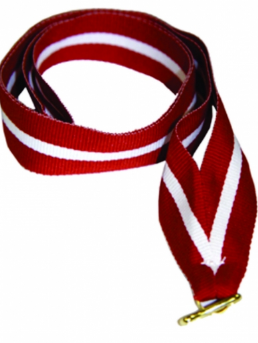 Medaļa metāla 70mm diametrā, biezums 3mm zelta, sudraba un bronzas krāsā komplektā ar Latvijas karoga krāsas  lenti 22mm, ar krāsainu UV druku saskaņā pasūtītāja tekstu un logo,  t.sk. dizains un maketēšana        422.Basketbola kauss metāla zelta krāsā 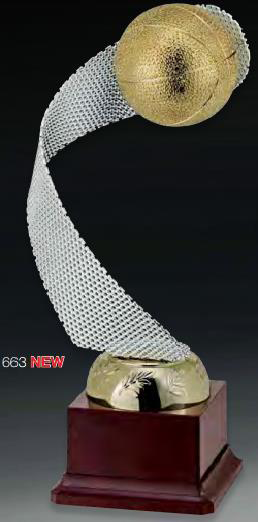 Kauss metāla zelta krāsā 3 izmēri – 43cm, 37cm, 31cm ar basketbola bumbu un krāsainu sublimācijas plāksni uz bordo plastikāta pamatnes 75x30mm saskaņā ar pasūtītāja pievienoto tekstu un logo,  t.sk. dizains un maketēšana        33.Figūra ar sieviešu basketbola motīvu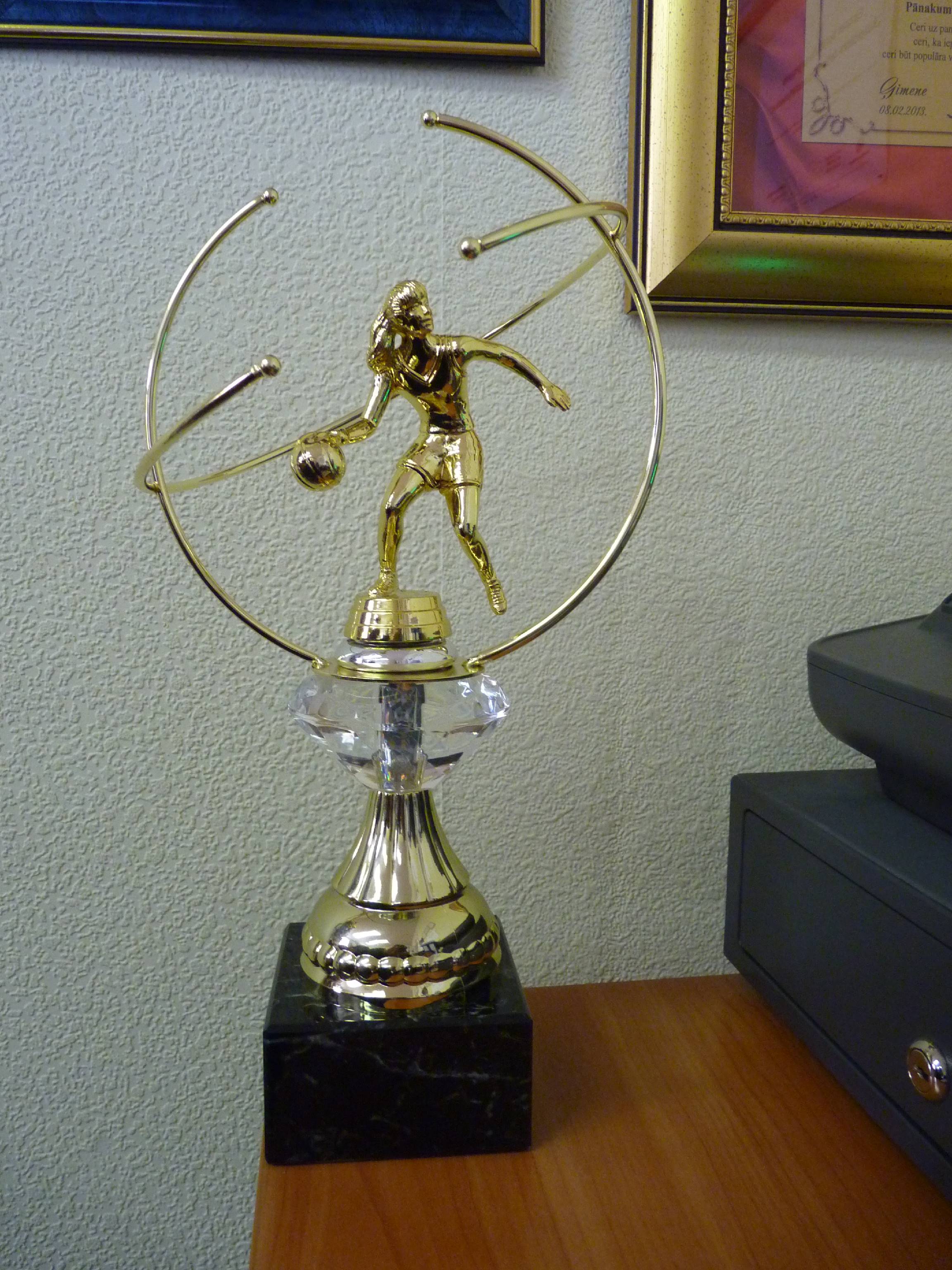 Figūra ar metāla sfēru un sieviešu basketbola figūru centrā un  krāsainu sublimācijas plāksni uz melnas marmora pamatnes 75x30mm saskaņā ar pasūtītāja pievienoto tekstu un logo,  t.sk. dizains un maketēšana         14.Mastikas figūra ar sieviešu basketbola motīvu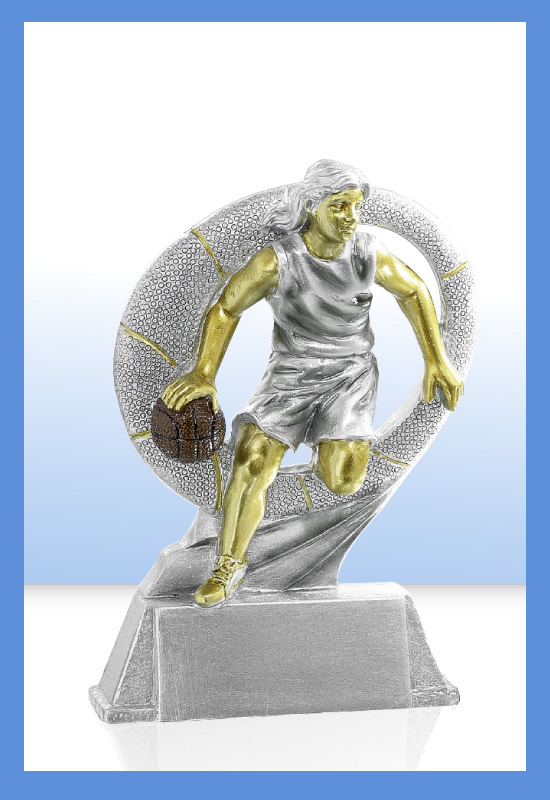 Mastikas figūra pelēkā krāsā ar sieviešu basketbola motīvu, augstums 17cm, uz pamatnes krāsaina metāla sublimācijas plāksne,  saskaņā ar pasūtītāja pievienoto tekstu un logo,  t.sk. dizains un maketēšana          85.Koka balva zvaigznes formā 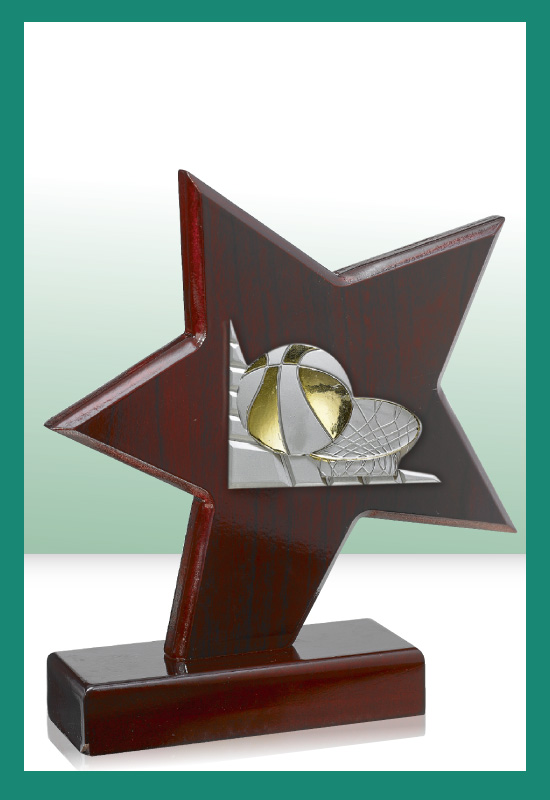 Sarkanā koka balva zvaigznes formā, augstums 19cm ar  krāsainu metāla sublimācijas plāksni,  saskaņā ar pasūtītāja pievienoto tekstu un logo,  t.sk. dizains un maketēšana            5Kam:Daugavpils Bērnu un jaunatnes sporta skolai, Kandavas iela 17a, Daugavpils, LV-5401Pretendents,Reģ.nr.Adrese:Kontaktpersona, tās tālrunis, fakss un e-pasts:Datums:Pretendenta Bankas rekvizīti:N.p.k.PozīcijaAprakstsDaudzumsCena bez PVN1.Medaļa d70mm zelta, sudraba un bronzas krāsā ar vietu emblēmai, komplektā ar Latvijas karoga  krāsas lentiMedaļa metāla 70mm diametrā, biezums 3mm zelta, sudraba un bronzas krāsā komplektā ar Latvijas karoga krāsas  lenti 22mm, ar krāsainu UV druku saskaņā pasūtītāja tekstu un logo,  t.sk. dizains un maketēšana        422.Basketbola kauss metāla zelta krāsā Kauss metāla zelta krāsā 3 izmēri – 43cm, 37cm, 31cm ar basketbola bumbu un krāsainu sublimācijas plāksni uz bordo plastikāta pamatnes 75x30mm saskaņā ar pasūtītāja pievienoto tekstu un logo,  t.sk. dizains un maketēšana        33.Figūra ar sieviešu basketbola motīvuFigūra ar metāla sfēru un sieviešu basketbola figūru centrā un  krāsainu sublimācijas plāksni uz melnas marmora pamatnes 75x30mm saskaņā ar pasūtītāja pievienoto tekstu un logo,  t.sk. dizains un maketēšana         14.Mastikas figūra ar sieviešu basketbola motīvuMastikas figūra pelēkā krāsā ar sieviešu basketbola motīvu, augstums 17cm, uz pamatnes krāsaina metāla sublimācijas plāksne,  saskaņā ar pasūtītāja pievienoto tekstu un logo,  t.sk. dizains un maketēšana          85.Koka balva zvaigznes formā Sarkanā koka balva zvaigznes formā, augstums 19cm ar  krāsainu metāla sublimācijas plāksni,  saskaņā ar pasūtītāja pievienoto tekstu un logo,  t.sk. dizains un maketēšana            5KopāVārds, uzvārds, amatsParaksts Datums